Statystyka rynku pracy województwa mazowieckiegoPaździernik 2020 r.Liczba osób bezrobotnych i stopa bezrobociaW październiku w urzędach pracy zarejestrowanych było 143 816 osób bezrobotnych, to jest o 1 292 osoby mniej niż w poprzednim miesiącu oraz o 22 950 osób więcej niż w październiku 2019 roku. Kobiety stanowiły 50,8% osób bezrobotnych.Stopa bezrobocia rejestrowanego w ciągu miesiąca nie zmieniła się i wynosi 5,1% (przy średniej dla kraju 6,1%). Województwo mazowieckie (5,1%) zajmuje trzecie miejsce w  kraju, za województwem wielkopolskim (3,7%) i śląskim (4,8%). Wartość stopy bezrobocia dla kraju pozostała na tym samym poziomie i wyniosła 6,1% (wykres 1).Wykres 1. Stopa bezrobocia w województwie mazowieckim na tle kraju w latach 2019-2020 (w %)Wykres 2. Stopa bezrobocia wg województw (w %) Wykres 3. Liczba osób bezrobotnych i stopa bezrobocia (w %) w podregionach województwa mazowieckiegoWykres 4. Liczba osób bezrobotnych wg płci w podregionach województwa mazowieckiegoNapływ i odpływ osób bezrobotnychW październiku napływ osób bezrobotnych był mniejszy od odpływu. W urzędach pracy województwa mazowieckiego zarejestrowało się 13 674 osoby bezrobotne, tj. o 1 689 osób (11,0%) mniej niż miesiąc wcześniej. Zmniejszyła się liczba osób bezrobotnych rejestrujących się po raz pierwszy o 521 osób, tj. 11,3%, liczba osób rejestrujących się po raz kolejny zmniejszyła się o 1 168 osób, tj. 10,9%.Z ewidencji wyłączono 14 966 osób, tj. o 1 007 osób (o 6,3%) mniej niż w poprzednim miesiącu. Najwięcej wyrejestrowań z ewidencji dokonano z  powodu:podjęcia pracy – 9 753 osoby – 65,2% odpływu z bezrobocia;niepotwierdzenie gotowości do pracy – 1 960 osób – 13,1% odpływu z bezrobocia;dobrowolnej rezygnacji ze statusu bezrobotnego – 595 osób – 4,0% odpływu z bezrobocia;rozpoczęcia stażu – 485 osób – 3,2% odpływu z bezrobocia;rozpoczęcie szkolenia – 366 osób – 2,4% odpływu z bezrobocia.Wykres 5. Napływ i odpływ osób bezrobotnych w województwie mazowieckimWykres 6. Główne powody wyrejestrowania z ewidencji osób bezrobotnych w województwie mazowieckim wg płciSytuacja w powiatachNa Mazowszu występuje duże terytorialne zróżnicowanie stopy bezrobocia, z najniższym udziałem osób bezrobotnych w Warszawie (1,8%) oraz ponad 13 krotnie wyższym w powiecie szydłowieckim (24,0%). Poza Warszawą (1,8%) najniższa stopa bezrobocia występuje w powiatach: warszawskim zachodnim (2,2%) oraz grójeckim (2,6%).W październiku 2020 r. w porównaniu do września 2020 r. stopa bezrobocia zmniejszyła się w 18 powiatach województwa mazowieckiego, w 16 pozostała na tym samym poziomie a w 8 wzrosła. Od września ubiegłego roku wzrost stopy bezrobocia zaobserwowano w 41 powiatach a w 1 spadek. Największy wzrost odnotowano w powiatach: gostynińskim (o 2,0 pkt proc.) oraz  zwoleńskim (o 2,0 pkt proc.).Spadek wystąpił w  powiecie przysuskim wyniósł 0,9 pkt proc. Mapa 1. Stopa bezrobocia w powiatach 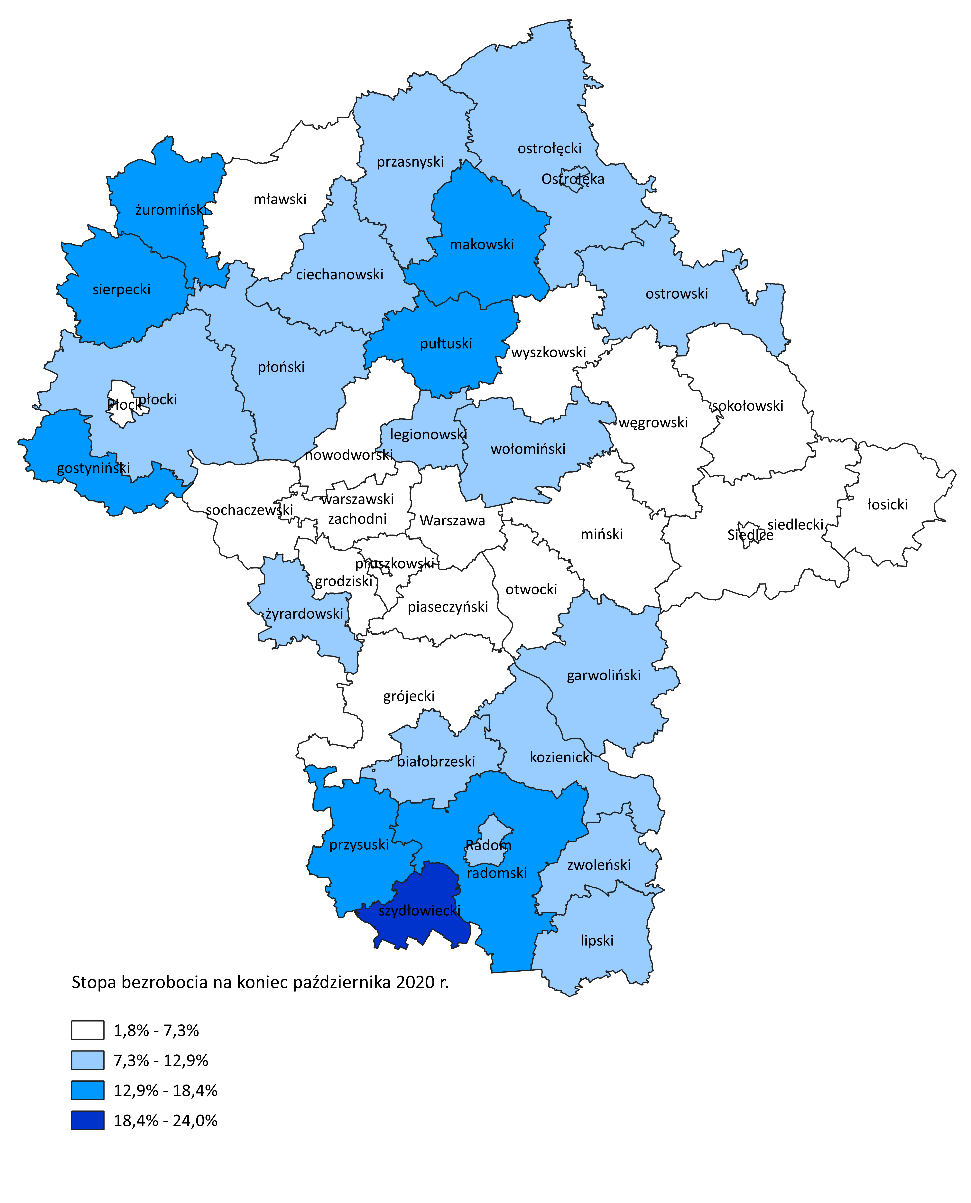 Źródło: Główny Urząd Statystyczny (2020), Bezrobotni oraz stopa bezrobocia według województw, podregionów i powiatów, Warszawa.Osoby w szczególnej sytuacji na rynku pracyDane statystyczne dotyczące osób znajdujących się w szczególnej sytuacji na rynku pracy uległy nieznacznym zmianom w porównaniu z poprzednimi miesiącami. Osoby te stanowiły 80,8% wszystkich zarejestrowanych bezrobotnych w województwie. Znaczna część z nich to osoby długotrwale bezrobotne (62,7%) oraz osoby powyżej 50 lat (31,8%), jak również przed 30 r.ż. (31,0%). W porównaniu do poprzedniego miesiąca nieznacznie zmienił się udział bezrobotnych, którzy posiadają co najmniej jedno dziecko niepełnosprawne do 18 r.ż. (0,2%) oraz osób niepełnosprawnych (5,4%).Wykres 7. Udział osób w szczególnej sytuacji na rynku pracy wśród ogółu osób bezrobotnych w województwie mazowieckim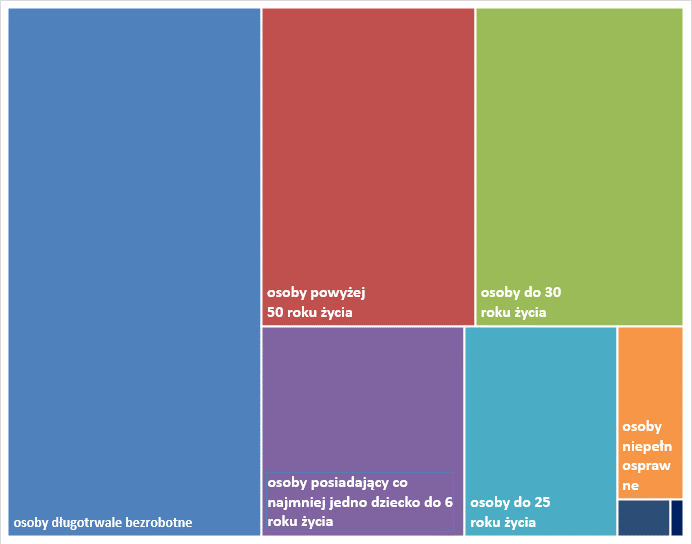 Wykres 8. Udział osób w szczególnej sytuacji na rynku pracy w ogóle osób bezrobotnych wg płci w województwie mazowieckimMapa 2. Osoby długotrwale bezrobotne w powiatach województwa mazowieckiego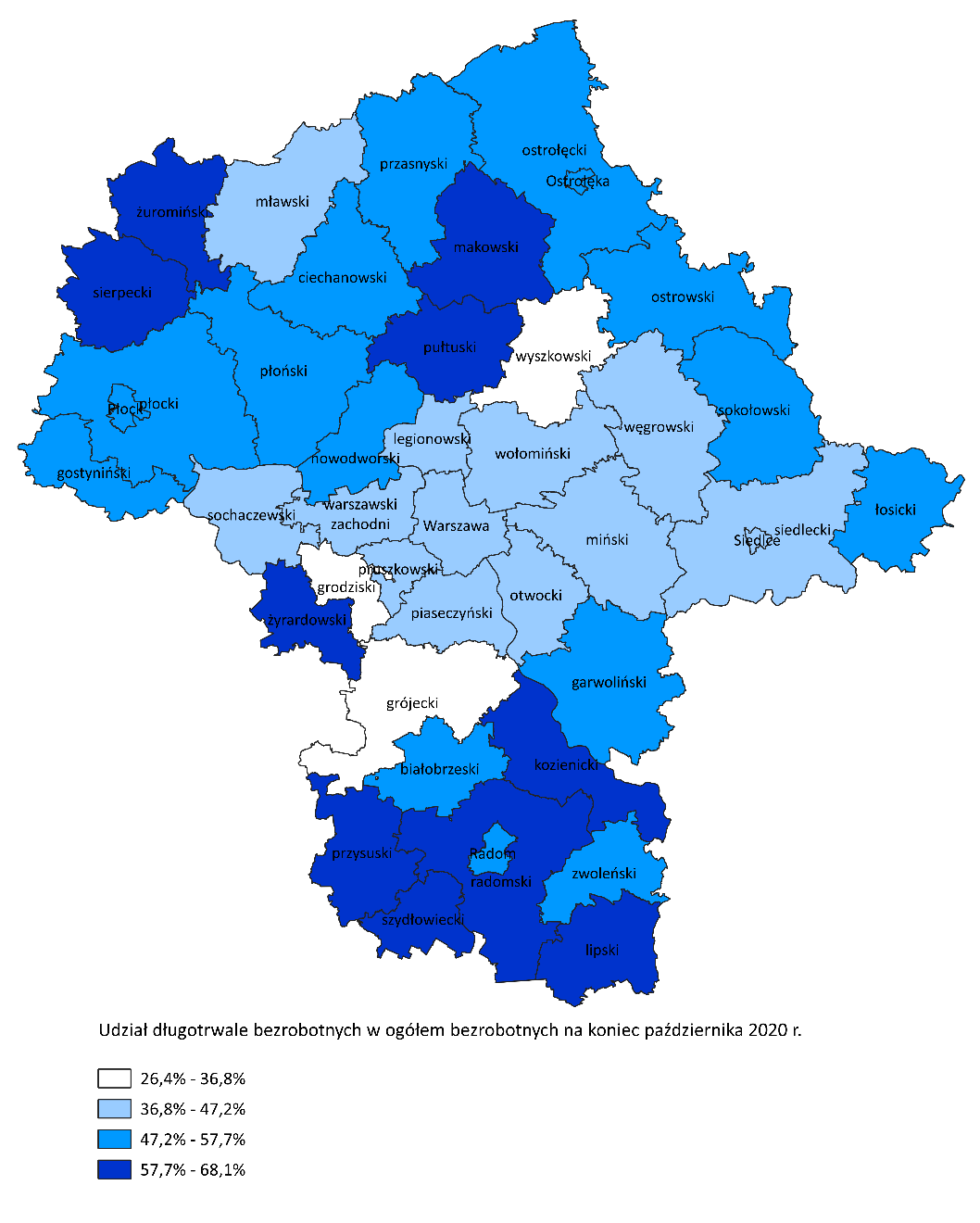 Bezrobocie na wsiW październiku 2020 r. na wsi mieszkało 64 323 osoby bezrobotne, tj. 44,7% ogółu bezrobotnych, w tym 32 898 kobiet. W porównaniu do września 2020 r. liczba bezrobotnych zamieszkałych na wsi zmniejszyła się o 674 osoby, tj. o 1,0%, natomiast w porównaniu do października 2019 r. zwiększyła się o 8 043 osoby, tj. o 14,3%. Bezrobotni zamieszkali na wsi przeważali w 30 powiatach, a w 13 powiatach stanowili 70% i więcej. Poza miastami na prawach powiatu udział bezrobotnych zamieszkałych na wsi w ogólnej liczbie bezrobotnych wynosi od 35,6% w powiecie pruszkowskim do 95,7% w powiecie siedleckim.Mapa 3. Osoby bezrobotne zamieszkałe na wsi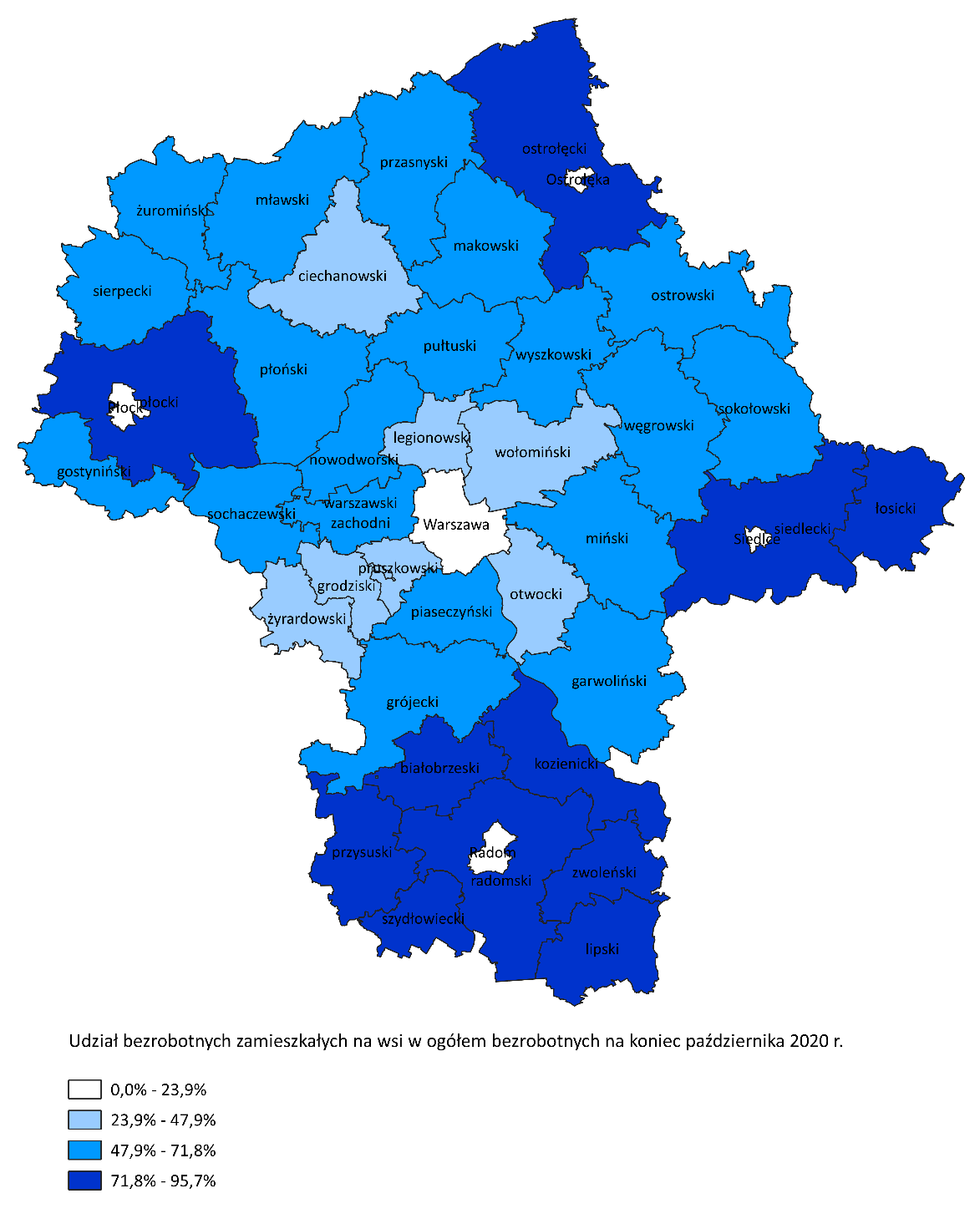 Bezrobotni cudzoziemcyW październiku 2020 r. w województwie mazowieckim zarejestrowano 1 054 bezrobotnych cudzoziemców, tj. 0,7% ogółu bezrobotnych, w tym 666 kobiet. W porównaniu do września 2020 r. liczba bezrobotnych cudzoziemców zmniejszyła się o 13 osób, tj. o 1,2%, natomiast w porównaniu do października 2019 r. zwiększyła się o 278 osób, tj. o 35,8%. Najwięcej zarejestrowanych, bezrobotnych cudzoziemców było w m. st. Warszawa – 581, osób tj. 2,4% ogółu bezrobotnych oraz w powiecie wołomińskim – 70 osób tj. 1,0% ogółu bezrobotnych.Mapa 4. Bezrobotni cudzoziemcy w powiatach województwa mazowieckiego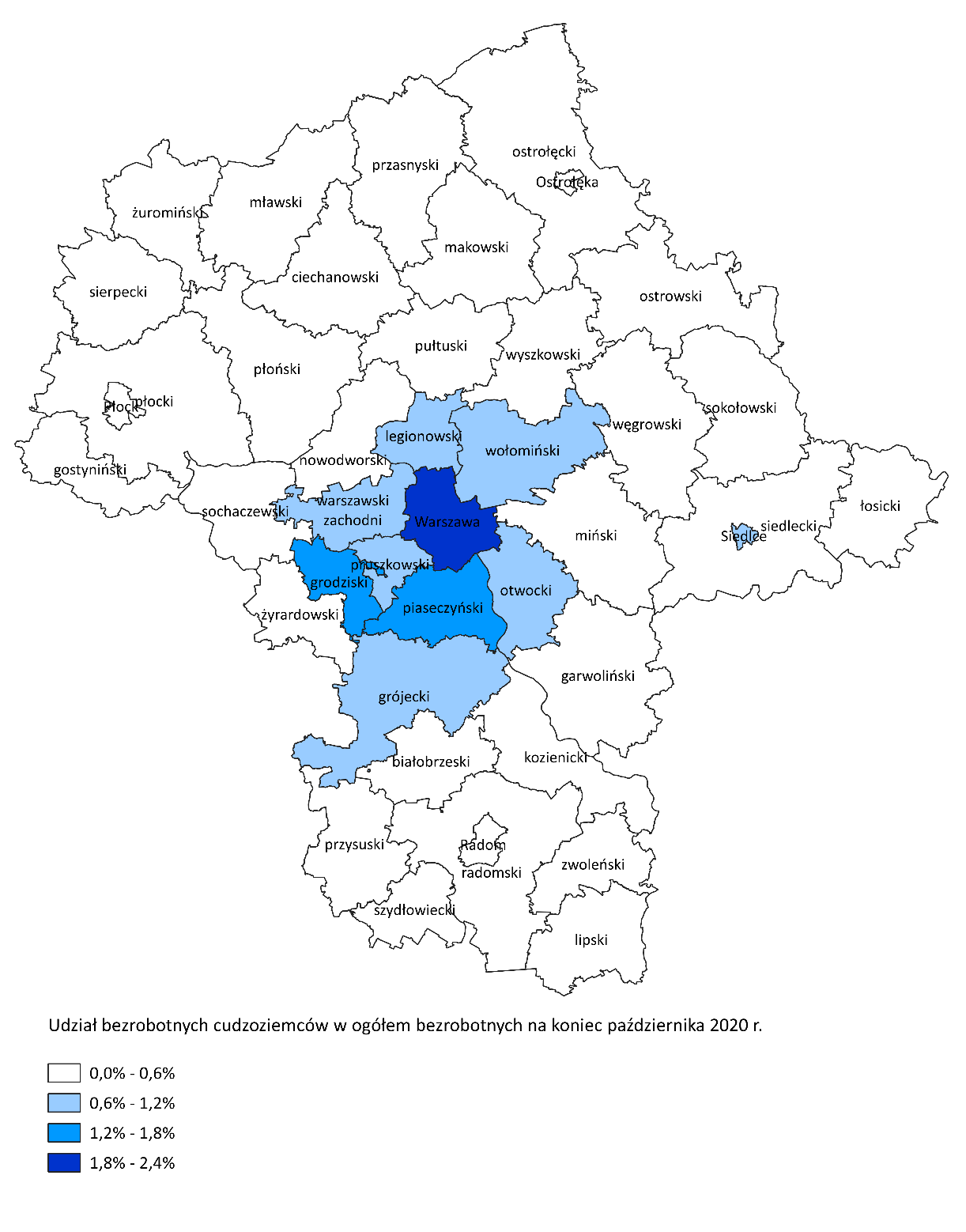 Zwolnienia grupoweW październiku 2020 r. zamiar zwolnienia pracowników zgłosiło 15 pracodawców (o 2 więcej niż w poprzednim miesiącu) planujących zwolnić 3 111 osób (o 1 907 osób więcej niż w poprzednim miesiącu). Zwolnień dokonało 18 pracodawców, a redukcją zatrudnienia zostało objętych 206 osób (o 468 osób mniej niż w poprzednim miesiącu). Firmy dokonujące zwolnień pracowników działają w branżach min.: finansowej, handlowej i produkcyjnej.Wykres 9. Zwolnienia grupowe i monitorowane wg sektora w województwie mazowieckimWolne miejsca pracy i miejsca aktywizacji zawodowejW październiku pracodawcy zgłosili do mazowieckich urzędów pracy 13 009 wolnych miejsc pracy i  miejsc aktywizacji zawodowej, tj. o 1 053 (7,5%) miejsca mniej niż w poprzednim miesiącu. Większość zgłoszonych miejsc pracy to oferty pracy niesubsydiowanej (11 895 miejsc; 91,4%). Miejsc pracy subsydiowanej było o 461 mniej niż w poprzednim miesiącu.Wykres 10. Wolne miejsca pracy i miejsca aktywizacji zawodowej w województwie mazowieckimWykres 11. Wolne miejsca pracy i miejsca aktywizacji Prognoza liczby pracujących na Mazowszu w przekroju zawodowym do 2025 r.Wykres 12. Przewidywane zmiany liczby pracujących w latach 2019-2025 (w tys. osób) w województwie mazowieckimWykres 13. Przewidywane zmiany liczby pracujących w latach 2019-2025 (w %) w województwie mazowieckimTabela 1. Liczba bezrobotnych i stopa bezrobocia (w końcu miesiąca sprawozdawczego)Tabela 2. Struktura osób bezrobotnych (stan na koniec miesiąca/roku)Tabela 3. Udział osób w szczególnej sytuacji na rynku pracy wśród ogółu osób bezrobotnych w województwie mazowieckim (w końcu miesiąca sprawozdawczego)Tabela 4. Wolne miejsca pracy i miejsca aktywizacji zawodowejTabela 5. Aktywne formy przeciwdziałania bezrobociumiesiąc/rokLiczba bezrobotnych- ogółemWzrost/spadek w odniesieniu do poprzedniego miesiąca/rokuStopa bezrobocia2003363 554- 5 30215,42004352 946- 10 60814,72005332 525- 20 42113,82006285 612- 46 91311,82007219 924- 65 6889,02008178 028- 41 8967,32009224 48046 4529,02010238 34113 8619,72011246 7398 3989,82012271 92725 18810,82013283 19611 26911,12014249 777- 33 4199,82015216 527- 33 2508,42016188 910- 27 6177,02017154 0687985,62018136 5451 7364,92019201920192019styczeń143 3996 8545,1luty142 358- 1 0415,0marzec138 787- 3 5714,9kwiecień133 766- 5 0214,7maj 130 112- 3 6544,6czerwiec126 653- 3 4594,5lipiec125 601- 1 0524,5sierpień125 562- 394,5wrzesień 123 279-2 2834,4październik120 866- 2 4134,3listopad121 8649984,3grudzień123 2081 3444,42020202020202020styczeń130 1146 9064,6luty129 625- 4894,6marzec127 761- 1 8644,5kwiecień133 3935 6324,7maj139 6016 2084,9czerwiec143 0523 4515,0lipiec145 0932 0415,1sierpień145 7186255,2wrzesień145 108- 6105,1październik143 816-1 2925,1Październik 2019 r.udział %Wrzesień 2020 r.udział %Październik 2020 r.udział %Osoby bezrobotne ogółem120 866100,0145 108100,0143 816100,0kobiety63 40452,573 85350,973 12050,8mężczyźni57 46247,571 25549,170 69649,2Osoby poprzednio pracujące102 20984,6123 84185,3122 59285,2Osoby dotychczas nie pracujące18 65715,421 26714,721 22414,8Osoby zamieszkałe na wsi56 28046,664 99744,864 32344,7Osoby z prawem do zasiłku20 07816,624 67017,024 15416,8Osoby zwolnione z przyczyn zakładu pracy5 5804,68 0765,67 9275,5Osoby w okresie do 12 miesięcy od dnia ukończenia nauki4 1103,43 8762,74 4163,1Cudzoziemcy7760,61 0670,71 0540,7rok/
miesiąceOsoby bezrobotne ogółemOsoby w szczególnej sytuacji na rynku pracy ogółemdo 30 roku życiado 25 roku życiadługotrwale bezrobotnepowyżej 50 roku życiakorzystające ze świadczeń z pomocy społecznejposiadające co najmniej jedno dziecko do 6 roku życiaposiadające co najmniej jedno dziecko niepełnosprawne do 18 roku życianiepełno-sprawne2018136 545114 47132 74115 62575 03238 1431 88224 9633116 6672019123 208101 49129 26513 93764 73534 3241 33821 9042736 3712020styczeń130 114106 10631 54515 16065 94935 4751 04122 7572966 567luty129 625105 68831 91215 26565 19735 2381 28222 6462956 461marzec127 761104 39331 91315 06964 56034 4821 14122 1872826 346kwiecień133 393108 25033 76015 78766 31035 3381 09622 5192826 381maj133 601112 41835 77816 81968 17336 3131 04223 0152766 381czerwiec143 052114 93136 92817 36969 22736 7741 05623 3532836 330lipiec145 093116 27936 94917 30270 56037 18998523 6182706 265sierpień145 718116 73336 73117 24371 59437 23795623 6582746 152wrzesień145 108116 80536 81917 84272 18237 1041 01723 4892706 067październik143 816116 15435 99317 33772 83336 9441 06023 1782606 255I-X 2019Udział %I-X 2020Udział %Ogółem wolne miejsca pracy i miejsca aktywizacji zawodowej 
(w końcu miesiąca sprawozdawczego)148 161100125 923100subsydiowane22 23715,017 28913,7niesubsydiowane125 92485,0108 63486,3z sektora publicznego12 4218,410 4538,3sezonowe36 79625,035 70428,4dla osób niepełnosprawnych5 0053,43 1032,5Bezrobotni objęci aktywnymi formami przeciwdziałania bezrobociu 
(w końcu miesiąca sprawozdawczego biorący udział w wybranej formie)ogółemkobietyzatrudnione przy pracach interwencyjnych2 5041 522zatrudnione przy robotach publicznych972559odbywające szkolenie36294w tym w ramach bonu szkoleniowego110odbywające staż4 7263 298w tym w ramach bonu stażowego44odbywające przygotowanie zawodowe dorosłych72odbywające prace społecznie użyteczne971511w tym w ramach PAI44zatrudnione w ramach świadczenia aktywizacyjnego00zatrudnione w ramach grantu na telepracę00zatrudnione w ramach refundacji składek na ubezpieczenie społeczne00zatrudnione w ramach dofinansowania wynagrodzenia za zatrudnienie skierowanego bezrobotnego powyżej 50 roku życia 16874w tym powyżej 60 roku życia440